ПРАВИЛА ПРИЙОМУ ДІТЕЙ ПІД ЧАС КАРАНТИНУ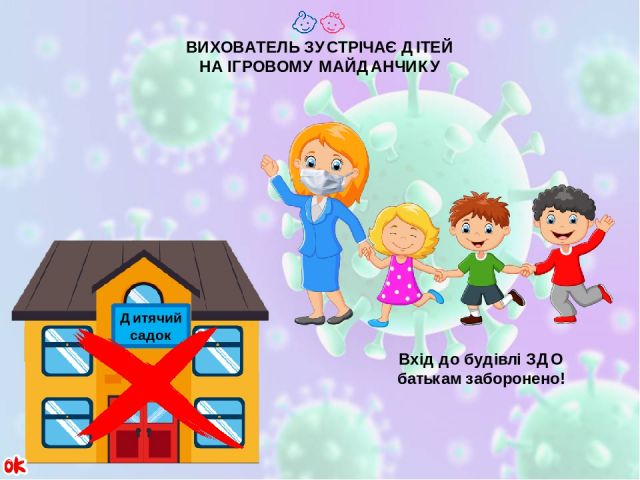 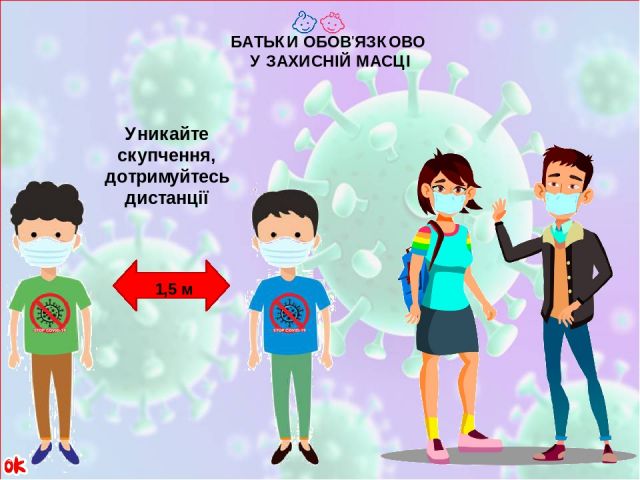 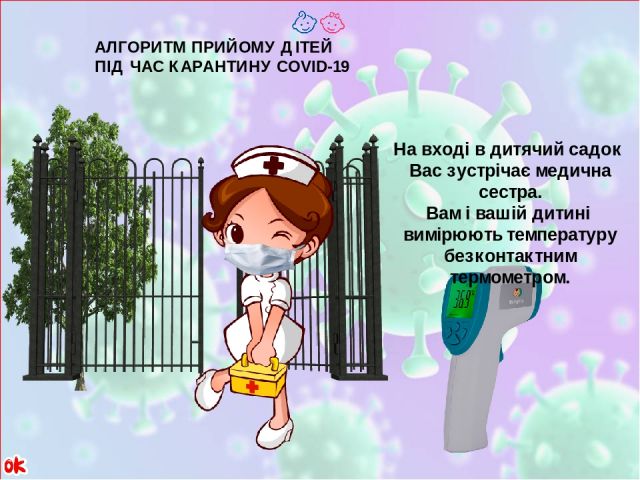 